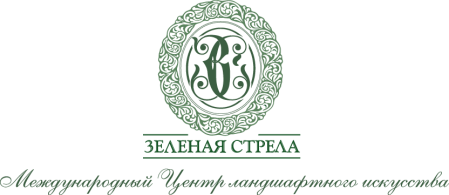 МЕЖДУНАРОДНЫЙ ЦЕНТР ЛАНДШАФТНОГО ИСКУССТВАприглашает в поездкуФестиваль пионов в Лояне и цветение сакуры в парках ПекинаПитомники растений.11 – 19 апреля .11 апреля 21.25. Вылет из Москвы. Рейс SU 204. Аэропорт Шереметьево.Терминал F.12 апреля 09.50. Прибытие в Пекин.Получение багажа, встреча с гидом.Трансфер в Пекин.12.30 - 13.30. Обед в ресторане Youshi14.00 - 17.00.Обзорная экскурсия по Пекину.Включает посещение самой большой в мире площади Небесного Спокойствия Теаньаньмэнь, 440 тысяч кв.м ( в длину и  в ширину) и Императорского дворца Гугун - запретного города, бывшей резиденции китайских императоров. Гугун, без сомнения, является главной достопримечательностью Пекина. Служил резиденцией 24 императорам двух династий - Мин и Цин.Посещение Храма Неба.18.00. Размещение в отеле в Пекине.Ужин (самостоятельно).Ночь в отеле Superhouse International Hotel 4*  в Пекине.13 апреля 07.30. Завтрак в отеле. 08.00 Выезд из отеля.08.00 - 09.00 Трансфер на экскурсию.09.00 - 10.30. Посещение Пекинского Ботанического сада.Ботанический сад находится в предгорье Сяншаньских гор на северо-западной окраине Пекина, недалеко от парка Ихэюань, и занимает более 1З0 га. В саду на горных склонах и на равнине высажены несколько сотен тысяч деревьев и кустарников, несколько сотен видов травянистых растений. По площади и количеству растительных видов Пекинский Ботанический сад является самым крупным ботаническим садом в Северном Китае.Сад раскинулся вдоль небольшой порожистой речки. Она то превращается в узкий ручеек, то разливается на просторе. Берега ее оформлены светлым серо-коричневым камнем. Из него же сложены пороги и каскады. Эта речка очень живописна, она дарит посетителям прохладу, радует глаз и услаждает слух журчанием воды.В саду красиво оформлены дорожки и места отдыха, есть уютные кафе и рестораны. Каждую весну здесь высаживается огромное множество ярких олетников. Кроме растений, тут можно полюбоваться скульптурой и идеями ландшафтного искусства.В Ботаническом саду собраны коллекции как дикой флоры, так и культурных растений, более 3000 видов различных таксонов. Ботанический сад разделен на зоны: зону растений, зону культурных памятников, зону заповедника и зону научных экспериментов. Здесь есть розарий, коллекция магнолий, сады древовидных и травянистых пионов, сад бамбука и другие тематические сады с неповторимым ландшафтным дизайном.12.00 - 13.00.  Обед (входит в стоимость)13.30 - 15.30. Экскурсия на Великую Китайскую стену - символ Китая, одно из самых грандиозных сооружений всех времен и народов.Возвращение в отель.Ужин самостоятельно.Ночь в отеле Superhouse International Hotel 4*  в Пекине.14 апреля 05.30. Выселение из отеля, завтрак - легкий паек собой. Трансфер на ж/д вокзал.07.00. Отправление в Лоян на скоростном поезде.11.07. Прибытие в Лоян11.30 - 12.00. Трансфер в отель, заселение если номера готовы ( по правилом отеля заселение после 14:00)12.00 - 13.00. Обед самостоятельно.Посещение Лоянский Парк Пионов (Luoyang Peony Park) Это первый парк, посвященный нашей теме пионов и в названии которого есть слово "пион". Он расположен в районе Цзяньси (Jianxi) города Лояна. Парк построен в 1956 году на месте бывшего императорского сада династии Суй. Парк занимает площадь , где растут более 20000 пионов 200 сортов. Четыре пятых площади в парке отданы под зеленые насаждения. Постройки в парке - это сочетание классического и современного архитектурного стилей. Посещение храма Шаолинь.Ежегодно в апреле здесь, в Лояне - "Столице 9 древних династий", проводится Фестиваль Пионов. Когда приходит весна, город буквально благоухает сладкими ароматами пионов. Эти цветы являются символом Лояна, самые разнообразные – белые, розовые, красные и самые редкие темные сорта пионов здесь можно увидеть повсюду.Возвращение в отель.Ужин (самостоятельно).Ночь в отеле Peony Hotel Luoyang 4* в Лояне.15 апреля 07.30 - 08.30. Завтрак в отеле 09.00. Выезд из отеля.09.00 - 09.30. Трансфер в парк.10.00 - 12.00. Посещение Национального Сада Пионов Лояна.В 1992 году по решению Государственного Департамента Лесного Хозяйства в Лояне был основан Национальный Генофонд Пионов (National Peony Gene Pool). В настоящее время Генофонд собрал большую коллекцию в количестве 1360 разновидностей пионов со всего мира, среди которых 9 местных примитивных видов, 8 диких подвидов, 1140 местных сортов и 120 редких сортов из-за границы. Этот генофонд представляет все местные сорта пионов и большинство основных зарубежных сортов. В 2003 году по одобрению Национального Лесного Бюро был основан Национальный Сад Пионов (Luoyang National Peony Garden),с Национальным Генофондом Пионов в своей основе. В 2008 году в саду был создан Национальный Цветочный Питомник (National Flower Engineering Technical Research Center), который послужил инновационной платформой для промышленного выращивания пионов в Китае.12.30 - 13.30. Обед (входит в стоимость).Посещение гротов Луньмэн.Гроты Лунмэнь ("Врата Дракона") - главная достопримечательность Лояна. Это настоящее рукотворное чудо - пещерно-известняковый город, который строили несколько веков в знак преданности буддизмуГроты Лунмэнь – буддистский пещерный храмовый комплекс, расположенный в  к югу от г. Лояна. Пещеры высечены в известняковых породах гор с обеих сторон реки Ихэ. В начале и в конце комплекса берега соединены мостами. Протяженность гротов на каждом из берегов занимает порядка . Традиция вырезать в скале гроты со статуями Будды пришла в Китай из Индии вместе с буддизмом. Гроты Лунмэня – один из крупнейших в Китае подобных комплексов. Сооружение этого монастыря началось в 494 году. Изваяния и рельефы высекались в скале на протяжении почти четырех веков. Несмотря на многочисленные природные и социально-исторические катаклизмы, удивительные гроты сохранились – на сегодняшний день в комплексе насчитывается 2345 пещер и ниш, около 2800 надписей, 43 пагоды и свыше 100 000 различных буддистских изображений. Самое высокое изваяние достигает , а самая маленькая скульптура святого - всего  в высоту.Пещеры Лунмэнь были признаны ЮНЕСКО мировым культурным наследием.Возвращение в отель.Ужин (самостоятельно).Ночь в отеле Peony Hotel Luoyang 4* в Лояне.16 апреля 07.30 - 08.30.  Завтрак в отеле 09.00 Выезд из отеля с вещами.Посещение парка Wangcheng - "Мекки пионов"Помимо разнообразных сортов пионов, в парке можно увидеть исторические достопримечательности и древние архитектурные комплексы. В парке расположен зоопарк, где можно прокатиться на фуникулере над клетками диких животных и полюбоваться красивым ландшафтом парка.В Лояне пионами можно любоваться не только в знаменитых парках; на улицах города высажены сотни тысяч кустов пионов. Каждый год во время цветения пионов в Лоян съезжаются тысячи художников, как любителей, так и профессионалов, чтобы за короткий период цветения запечатлеть на бумаге красоту и изысканность этого цветка. Художники пишут свои картины прямо в парках, причем любой желающий может понаблюдать за их работой, пообщаться с мастером. По мнению многих художников, всего 20 дней в году для общения с цветами – это очень мало. Следует учитывать, что в разное время суток, в зависимости от освещения, цветы смотрятся по-разному.Обед (входит в стоимость).Трансфер на ж/д вокзал 14.19.Отправление в Пекин на скоростном поезде G65818.26. Прибытие в Пекин.Трансфер в отель.Размещение в отеле в Пекине.Ночь в отеле Superhouse International Hotel 4*  в Пекине.17 апреля Завтрак в отеле.Посещение питомника Napo Bay Horticulture Co., Ltd. www.nabobay.neКомпания расположена на производственной базе цветочных растений, в сферу деятельности входит изучение, развитие, производство, продажа различных видов саженцев китайской розы. Является поставщиком различных тематических парков, проектов городского озеленения,  производственных полей китайской розы с годовой производительностью 12 миллионов штаммов китайской розы-это крупнейшая экспортная база Пекина.Обед (входит в стоимость).Посещение  Beijing Ruixue Co., Ltd. http://www.ruixueglobal.com/en/About.aspxlocated in , is a High-Tech enterprise. As a horticulture production solutions provider, Rui Xue Global has established partnerships with many well-known companies in the Netherlands, and provides world advanced high-tech horticultural products and services, from high-end seedlings and bulbs, planting materials, and horticulture equipments, to professional management solutions and related technical training and support. Its mission is to promote industrialized operation in the horticulture industry of China.Ужин (самостоятельно).Ночь в отеле Superhouse International Hotel 4*  в Пекине.18 апреля 07.30. Завтрак в отеле. 09.00.Выезд из отеля  на экскурсию.Ламаистский храмЛамаистский Храм Юнхэгун (Yonghegong Lama Temple) - один из главных исторических и архитектурных памятников в Пекине. Храм находится под защитой государства. Он расположен в юго-восточном углу 2-го дорожного кольца. Это один из крупнейших монастырей тибетского буддизма, который остался в Пекине. Храм вытянулся вдоль оси юг-север, его длина 480 метров, а ширина 120 метров. Весь комплекс занимает площадь около 66,440 квадратных метров. Строительство на месте храма началось в 1694 году при императоре Канси (Kangxi 康熙) династии Цин. Изначально он служил для проживания императорских евнухов. Затем он стал дворцом принца Юнчженя (Yongzheng 雍正) - сына императора Канси. После восхождения на трон в 1722 году половина здания была переделана в ламаистский монастырь, в то время как другая осталась императорским дворцом. Новый император стал править под девизом Юнчжэн - Гармония и Справедливость, за дворцом закрепилось название Юнхэгун, что, с одной стороны, может быть переведено, как «Дворец Мира и Гармонии», а с другой - может быть истолковано, как «Дворец Юна, Ставшего Императором».Посещение Парка Ихэюань.* Экскурсию проводит местный специалист, сотрудник парка, под перевод.На северо-западе Пекина у подножья гор находится Ихэюань, что дословно можно перевести как Парк глубокой гармонии. Это одно из наиболее красивых мест в столице Китая, крупнейший в современном Китае сохранившийся императорский парк. Он пользуется мировой известностью. Его общая площадь около 290 гектаров. Расположенная в северной части парка, гора Ваньшоушань («Гора долголетия») занимает четверть его территории, а лежащее к югу от горы вырытое вручную озеро Куньминху – примерно три четверти. Обед (входит в стоимость).Посещение Парка Бэйхай.* Экскурсию проводит местный специалист, сотрудник парка, под перевод.Расположенный в центре Пекина, к западу от Гугуна, парк Бейхай (Северное Море) был императорским садом во времена династий Ляо, Цзинь, Юань, Мин и Цинн, его история насчитывает более тысячи лет. Великолепие этого парка отмечал в своих дневниках великий путешественник Марко Поло. Бейхай является одним из цепочки парков Трех Озер. Площадь парка Бэйхай - 68 га. Здесь находится множество интересных достопримечательностей.Круиз на лодках в парке (если погода будет соответствовать).Возвращение в отель.Ужин (самостоятельно).Ночь в отеле Superhouse International Hotel 4*  в Пекине.19  апреля 07.00. Завтрак в отеле 08.00. Трансфер в аэропорт.11.40. Вылет из Пекина. 14.45. Прибытие в Москву.﻿ Аэропорт Шереметьево.Стоимость 1350 у.е. (1 у.е. = 1 USD)В стоимость входит :Проживание в отелях 4* при двухместном размещении, с завтракамиВсе трансферы по программеОбеды по программеЭкскурсионная программа, с русскоязычным гидом-специалистом и местным сопровождающим, владеющим русским языкомВходные билеты в сады и паркиВ стоимость не входит :Авиаперелет Москва – Пекин – МоскваВиза Страховка Доплата за одноместное размещениеЗапись в поездку предварительная по телефонам 8-812-612-86-82, 8-921-302-27-63,                                                                                          e-mail: green-arrow@list.ru. Наши сайты www.zstrela.ru, http://vk.com/zelenayastrela